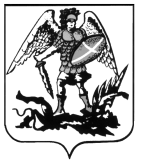 КОНТРОЛЬНО-СЧЕТНАЯ ПАЛАТА АРХАНГЕЛЬСКОЙ ОБЛАСТИПРЕДСЕДАТЕЛЬпл. Ленина, 1,  г. Архангельск, 163000 телефон/факс: 63-50-66, e-mail: support@kspao.ru14 октября 2016 годаЗАКЛЮЧЕНИЕна проект областного закона «О внесении изменений в областной закон «О бюджете территориального фонда обязательного медицинского страхования Архангельской области на 2016 год»В соответствии со статьей 8 областного закона от 30.05.2011 № 288-22-ОЗ «О контрольно-счетной палате Архангельской области», статьями 25-27 областного закона от 23.09.2008 № 562-29-ОЗ «О бюджетном процессе Архангельской области» контрольно-счетной палатой Архангельской области проведена экспертиза проекта областного закона «О внесении изменений в областной закон «О бюджете территориального фонда обязательного медицинского страхования Архангельской области на 2016 год» (далее – законопроект).Представленным законопроектом предлагается внесение изменений в основные характеристики бюджета территориального фонда обязательного медицинского страхования Архангельской области (далее – бюджет ТФОМС) на 2016 год.Внесение изменений в областной закон от 18.12.2015 № 374-22-ОЗ «О бюджете территориального фонда обязательного медицинского страхования Архангельской области на 2016 год» обусловлено:увеличением размера межбюджетных трансфертов, получаемых из бюджета Федерального фонда обязательного медицинского страхования (далее – ФФОМС), и межбюджетных трансфертов, передаваемых бюджету территориального фонда обязательного медицинского страхования в рамках осуществления межтерриториальных расчетов;дополнительным поступлением неналоговых доходов;дополнением и уточнением видов доходов, поступающих в бюджет ТФОМС.Представленный законопроект предполагает увеличение общего объема доходов и расходов на 207,4227 млн.руб. В результате вносимых изменений, доходная и расходная части бюджета ТФОМС составят 17 403,0453 млн.руб. и 17 536,7877 млн.руб. соответственно. Дефицит бюджета ТФОМС составит 133,7424 млн.руб.Источником покрытия дефицита бюджета ТФОМС на 2016 год являются остаток средств бюджета ТФОМС по состоянию на 01.01.2016 в сумме 133,7424 млн.руб., образовавшиеся в результате неполного использования в 2015 году бюджетных ассигнований на финансовое обеспечение организации обязательного медицинского страхования (далее – ОМС) и скорой медицинской помощи сверх базовой программы ОМС, а также на осуществление единовременных выплат медицинским работникам.Увеличение общего объема доходов на 207,4227 млн.руб., или на 1,21%, на 2016 год обусловлено:дополнительным поступлением неналоговых доходов в сумме 37,9945 млн.руб., в том числе: 1,4 млн.руб. – денежные взыскания (штрафы) за нарушение законодательства РФ о государственных внебюджетных фондах и о конкретных видах обязательного социального страхования, бюджетного законодательства (в части бюджетов территориальных фондов обязательного медицинского страхования); 0,550 млн.руб. – денежных взысканий (штрафов) и иных сумм, взыскиваемых с виновных лиц, виновных в совершении преступлений, и в возмещение ущерба имуществу, зачисляемые в бюджеты территориальных фондов обязательного медицинского страхования; 5,2 млн.руб. – возмещение медицинскими организациями средств, использованных незаконно или не по целевому назначению; 30,8445 млн.руб. – дополнительным поступлением по предписаниям (результаты проведения контроля объемов, сроков качества и условий предоставления медицинской помощи по ОМС, в рамках прочих неналоговых поступлений;поступлением из ФФОМС в рамках межбюджетного трансферта 144,2407 млн.руб. на дополнительное финансовое обеспечение оказания специализированной медицинской помощи, в том числе высокотехнологичной, включенной в базовую программу ОМС, федеральными государственными учреждениями (ФГУ), подведомственными Министерству здравоохранения Российской Федерации, Управлению делами Президента Российской Федерации, Федеральному медико-биологическому агентству и Федеральному агентству научных организаций, в соответствии с частью 3 статьи 5 Федерального закона от 14.12.2015 № 365-ФЗ «О бюджете Федерального фонда обязательного медицинского страхования на 2016 год», постановлением Правительства РФ от 02.08.2016 № 747 «Об утверждении правил направления в 2016 году из бюджета Федерального фонда обязательного медицинского страхования бюджетам территориальных фондов обязательного медицинского страхования иных межбюджетных трансфертов на дополнительное финансовое обеспечение оказания специализированной, в том числе высокотехнологичной, медицинской помощи, включенной в базовую программу обязательного медицинского страхования, федеральными государственными учреждениями»;увеличением на 30,0 млн руб. прочих межбюджетные трансферты, передаваемых бюджету территориального фонда обязательного медицинского страхования в рамках осуществления межтерриториальных расчетов между территориальными фондами на медицинскую помощь, оказанную медицинскими организациями Архангельской области лицам, застрахованным на территории других субъектов Российской Федерации;возвратом в сумме 0,0425 млн.руб. в бюджет ТФОМС межбюджетных трансфертов прошлых лет, подлежащих возврату в ФФОМС.Наряду с этим, уточняются суммы возврата остатков межбюджетных трансфертов прошлых лет, имеющих целевое назначение, которые отражаются со знаком «минус» в сумме 4,855 млн.руб., в том числе:4,8125 млн.руб. средства прошлых лет, возвращаемые страховыми медицинскими организациями (СМО) и медицинскими организациями (МО), источником финансового обеспечения которых являлась субвенция ФОМС;0,0425 млн.руб. средства прошлых лет, возвращаемые другими территориальными фондами обязательного медицинского страхования, источником финансового обеспечения которых являлась субвенция ФОМС.Расходная часть бюджета увеличивается на сумму 207,4227 млн.руб. или на 1,2%, в том числе:144,2407 млн.руб. на дополнительное финансовое обеспечение оказания специализированной медицинской помощи, в том числе высокотехнологичной, включенной в базовую программу ОМС, ФГУ (равна сумме поступлений из ФФОМС на указанные цели); 63,182 млн.руб. на увеличение дополнительного финансового обеспечения организации ОМС (за счет поступлений по межтерриториальным расчетам (30 млн.руб.) и дополнительным поступлениям неналоговых доходов (37,9945 млн.руб.), из них 33,3145 млн.руб. по направлению расходов «Дополнительное финансовое обеспечение организации обязательного медицинского страхования», том числе 30,0 млн.руб. на оплату медицинской помощи в рамках межтерриториальных расчетов);29,8675 млн.руб. по направлению расходов «Дополнительное финансовое обеспечение организации обязательного медицинского страхования» на финансовое обеспечение мероприятий по организации дополнительного профессионального образования медицинских работников по программам повышения квалификации, а также по приобретению и проведению ремонта медицинского оборудования.Кроме того, законопроектом предлагается перераспределить средства в сумме 100,0 млн.руб. с расходов по целевой статье 73 1 00 50930 «Финансовое обеспечение организации обязательного медицинского страхования на территориях субъектов Российской Федерации» виду расходов 320 «Социальные выплаты гражданам, кроме публичных нормативных выплат» на вид расходов 580 «Межбюджетные трансферты бюджетам территориальных фондов обязательного медицинского страхования» этой же целевой статьи в связи с необходимостью возмещения средств по счетам, предъявленным за медицинскую помощь, оказанную за пределами Архангельской области лицам, застрахованным по ОМС на территории Архангельской области.Дополнение пункта 2 статьи 5 областного закона от 18.12.2015 № 374-22-ОЗ «О бюджете территориального фонда обязательного медицинского страхования Архангельской области на 2016 год» подпунктом 3 «дополнительное финансовое обеспечение оказания специализированной, в том числе высокотехнологичной, медицинской помощи, включенной в базовую программу обязательного медицинского страхования» и пункта 6 статьи 8 указанного областного закона текстом «, а также между группами и подгруппами видов расходов классификации расходов бюджетов в пределах общего объема бюджетных ассигнований, предусмотренных на дополнительное финансовое обеспечение оказания специализированной, в том числе высокотехнологичной, медицинской помощи, включенной в базовую программу обязательного медицинского страхования» обусловлено поступлением в бюджет ТФОМС межбюджетного трансферта из ФФОМС на дополнительное финансовое обеспечение оказания специализированной медицинской помощи, в том числе высокотехнологичной, включенной в базовую программу ОМС, согласно части 3 статьи 5 Федерального закона от 14.12.2015 № 365-ФЗ, постановления Правительства РФ от 02.08.2016 № 747 (страницы 2-3 настоящего заключения).Принятие законопроекта повлечет внесение изменений в Территориальную программу государственных гарантий бесплатного оказания гражданам медицинской помощи в Архангельской области на 2016 год, утвержденную постановлением Правительства Архангельской области от 22.12.2015 № 568-пп.Контрольно-счетная палата Архангельской области считает возможным принятие законопроекта на сессии Архангельского областного Собрания депутатов.Председательконтрольно-счетнойпалаты Архангельской области                                                    А.А. Дементьев